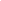 Application for Information and Communications Associate positionApplication for Information and Communications Associate positionApplication for Information and Communications Associate positionPlease print or type. Please complete each section to the best of your ability, even if your resume also includes this information.Personal InformationPersonal InformationPersonal InformationPersonal InformationPersonal InformationNameAddressCityCountryPostcodePhone NumberMobile NumberEmail AddressNationality or nationalitiesList languages that you have command in. Please indicate proficiency for each.List languages that you have command in. Please indicate proficiency for each.List languages that you have command in. Please indicate proficiency for each.Optional: Identities (should you wish to share)Are there any countries you are unable to travel to?Are there any countries you are unable to travel to?Are there any countries you are unable to travel to?PositionPositionPositionPositionPositionAvailable start dateIf you are/were a part of any campaigns, movements or activism, please describe what communications skills you brought to it and any other relevant contextual details. (300 words max)If you are/were a part of any campaigns, movements or activism, please describe what communications skills you brought to it and any other relevant contextual details. (300 words max)If you are/were a part of any campaigns, movements or activism, please describe what communications skills you brought to it and any other relevant contextual details. (300 words max)If you are/were a part of any campaigns, movements or activism, please describe what communications skills you brought to it and any other relevant contextual details. (300 words max)If you are/were a part of any campaigns, movements or activism, please describe what communications skills you brought to it and any other relevant contextual details. (300 words max)[[[[[ReferencesReferencesReferencesReferencesReferencesPlease list three references, including at least two professional ones.Please list three references, including at least two professional ones.Please list three references, including at least two professional ones.Please list three references, including at least two professional ones.Please list three references, including at least two professional ones.NameNameEmailOrganisationPhoneSignature DisclaimerSignature DisclaimerSignature DisclaimerSignature DisclaimerSignature DisclaimerI certify that my answers are true and complete to the best of my knowledge.If this application leads to employment, I understand that false or misleading information in my application or interview may result in my release.I certify that my answers are true and complete to the best of my knowledge.If this application leads to employment, I understand that false or misleading information in my application or interview may result in my release.I certify that my answers are true and complete to the best of my knowledge.If this application leads to employment, I understand that false or misleading information in my application or interview may result in my release.I certify that my answers are true and complete to the best of my knowledge.If this application leads to employment, I understand that false or misleading information in my application or interview may result in my release.I certify that my answers are true and complete to the best of my knowledge.If this application leads to employment, I understand that false or misleading information in my application or interview may result in my release.Name (Please Print)SignatureSignatureSignatureDate